	Комиссия по делам несовершеннолетних и защите их прав в составе председателя комиссии Чулановой Т.Ю., заместителя председателя Цабыбина А.С., ответственного секретаря Граняк Ю.Г.,  членов комиссии: Алёшиной А.В., Малякиной Т.Я., Зайнулина С.К., Ягуповой И.В. 	При участии помощника прокурора Ленинского района В.С. Гришина.	Приглашенные:	 Эльзатинова Эльза Григорьевна - инспектор ПДН ОУУП и ПДН ОМВД России по Ленинскому району. 	Обеспечение безопасности людей на водных объектах, охрана их жизни и здоровья в местах массового отдыха в период купального сезона – приоритетное направление деятельности органов местного самоуправления, организующих весь комплекс мероприятий по предотвращению несчастных случаев на воде.	Не смотря на принимаемые меры в июле текущего года отмечено резкое увеличение фактов гибели несовершеннолетних в результате утопления. Только за прошедшую неделю на воде погибло 6 детей (Клетский, Старополтавский, Суровикинский, Октябрьский муниципальные районы, городской округ город-герой Волгоград). Всего на 20.07.2021 года по этой причине погибли 18 несовершеннолетних.	Во всех случаях дети воспитывались во внешне благоприятных семьях, на различных видах учетов не состояли. Если утопление взрослых, как правило, происходит по причине халатного отношения к собственной жизни и здоровью, то гибель ребенка на воде – это всегда следствие отсутствия контроля со стороны взрослых.	В целях дальнейшего предупреждения гибели несовершеннолетних в результате утопления, с учетом увеличения рисков безнадзорного нахождения несовершеннолетних на водных объектах, Комиссия ПОСТАНОВЛЯЕТ:	1. Рекомендовать главам городского и сельских поселений Ленинского муниципального района Волгоградской области, председателям общественных советов по делам несовершеннолетних и защите их прав:- организовать посредством имеющегося медийного ресурса кампанию по категорическому запрету купания несовершеннолетних в необорудованных для этого местах;- обеспечить выставление средств наглядной агитации запрещающего характера, содержащих информацию о количестве несчастных случаев с людьми и требования по безопасному поведению на данном участке акватории;- во взаимодействии с Главным управлением МЧС России по Волгоградской области организовать работу по совместному патрулированию на пляжах и в местах массового отдыха населения на водных объектах с привлечением спасателей и СМИ;- организовать работу по созданию постов наблюдения в местах купания детей силами общественных формирований, родительской общественностью, волонтеров, местных жителей.2. Субъектам профилактики:- активизировать самую широкую информационную кампанию, направленную на разъяснение последствий безнадзорного пребывания несовершеннолетних на воде;- включить необорудованные для пляжного отдыха места в маршруты патрулирования рейдовых бригад совместно с представителями администрации города Ленинска Волгоградской области или администрации сельских поселений, сотрудниками органов внутренних дел.	Отчеты о результатах проделанной работы, проведения рейдовых мероприятий предоставить в комиссию по делам несовершеннолетних и защите их прав Ленинского муниципального района до 06.08.2021 всеми доступными средствами связи (телефон, факс 4-19-02; эл.почта kdn_leninsk@rambler.ru).	Постановление комиссии может быть обжаловано в течение десяти суток со дня вручения или получения копии постановления в судебном порядке. По истечению этого срока не обжалованное и не опротестованное постановление вступает в законную силу.        Постановление принято большинством голосов.Председатель комиссии                                                              Т.Ю. ЧулановаОтветственный секретарь комиссии                                          Ю.Г. Граняк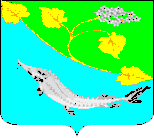 КОМИССИЯ ПО ДЕЛАМ НЕСОВЕРШЕННОЛЕТНИХ И ЗАЩИТЕ ИХ ПРАВ ЛЕНИНСКОГО МУНИЦИПАЛЬНОГО РАЙОНА ВОЛГОГРАДСКОЙ ОБЛАСТИКОМИССИЯ ПО ДЕЛАМ НЕСОВЕРШЕННОЛЕТНИХ И ЗАЩИТЕ ИХ ПРАВ ЛЕНИНСКОГО МУНИЦИПАЛЬНОГО РАЙОНА ВОЛГОГРАДСКОЙ ОБЛАСТИКОМИССИЯ ПО ДЕЛАМ НЕСОВЕРШЕННОЛЕТНИХ И ЗАЩИТЕ ИХ ПРАВ ЛЕНИНСКОГО МУНИЦИПАЛЬНОГО РАЙОНА ВОЛГОГРАДСКОЙ ОБЛАСТИКОМИССИЯ ПО ДЕЛАМ НЕСОВЕРШЕННОЛЕТНИХ И ЗАЩИТЕ ИХ ПРАВ ЛЕНИНСКОГО МУНИЦИПАЛЬНОГО РАЙОНА ВОЛГОГРАДСКОЙ ОБЛАСТИПОСТАНОВЛЕНИЕПОСТАНОВЛЕНИЕПОСТАНОВЛЕНИЕПОСТАНОВЛЕНИЕ22 июля  2021 №17/18Администрация       Ленинскогомуниципального района